 AKTIVNOST: FRAPE OD JAGODAOOS 10UČITELJICA:JELENA KVAKANPREDMET: ORGANIZIRANO PROVOĐENJE SLOBODNOG VREMENADATUM: 10.6.2021.OPIS AKTIVNOSTI:OTIĐI U VRT I UBERI JAGODE.  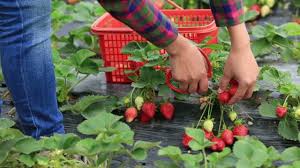 JAGODE DOBRO POD VODOM OPERI.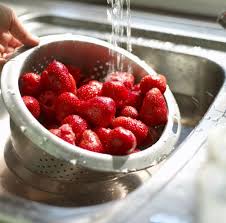 U POSUDU OD ŠTAPNOG MIKSERA STAVI: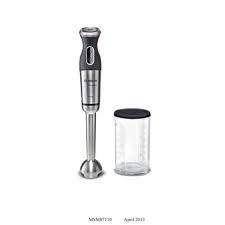 2 ŠALICE JAGODA 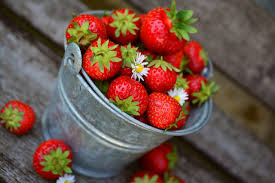 1 ŠALICU MLIJEKA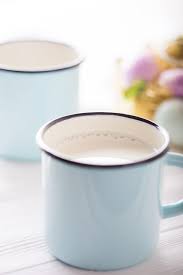 1 ŽLICU ŠEĆERA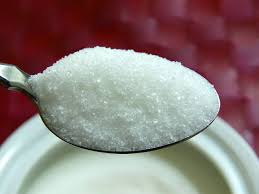 UZ POMOĆ MAME/UDOMITELJICE SVE DOBRO IZMIKSAJ. NAPITAK ULIJ U ČAŠU I POPIJ. POSPREMI SVOJ RADNI PROSTOR.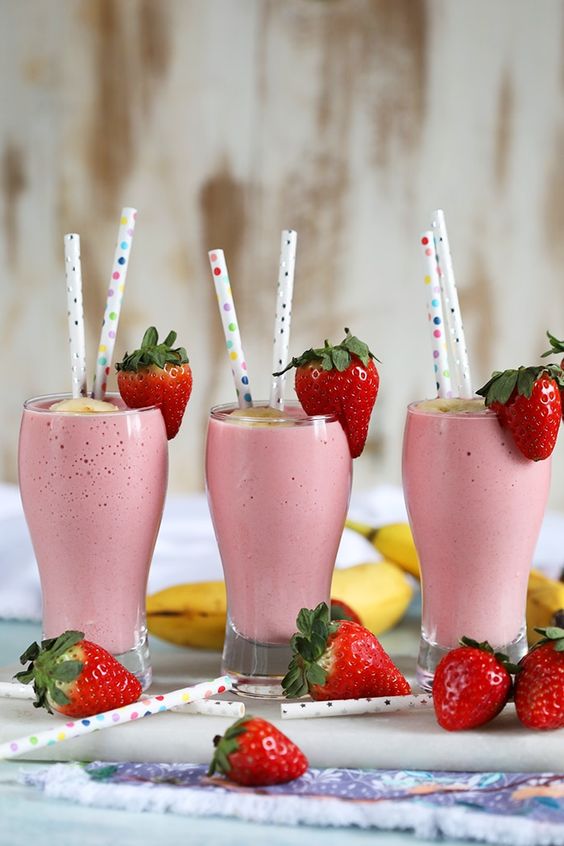 